III Китайская индустриальная ярмарка, Инвестиционный и Энергетический форумАльянс компаний «Велес» и Институт развития внешнеэкономических связей и подготовки кадров (Санкт-Петербург) совместно формируют делегацию от предприятий России и стран СНГ для участия в Пекине (Китай) с «25» по «30» марта в III-й Китайской индустриальной ярмарке, Инвестиционном и Энергетическом Форуме.Цель – развитие инвестиционного сотрудничества и международных торгово-экономических связей: укрепление экономического взаимодействия и максимально эффективное продвижение передовых технологий и продукции, привлечение инвесторов и содействие в реализации стратегии развития промышленности и инфраструктуры, обмен опытом, выход компаний на восточный рынок, установление деловых отношений с китайскими промышленными предприятиями, научно-производственными и исследовательскими организациями.Для получения более подробной информации: координатор Александр Белозубов тел. +7-968-525-2888.Направить для согласования договора, реквизиты организации и  список делегатов можно по электронной почте: veles_2413108@mail.ru.Участие в данном мероприятии позволит компании получить следующие преимущества:расширить географию экспортных поставок продукции;установить прямые контакты с компаниями экспортерами и импортерами для заключения контрактов (на мероприятия будет работать биржа контактов); продемонстрировать свою продукцию на консолидированной площадке ключевым участникам рынка (целевая реклама и маркетинг);выступить в рамках деловой программы с конкретными предложениями по поддержке компаний экспортеров, а также развитию экспорта.Приложение: программа «IF&IF-iT 2019» на 3 л. в 1 экз.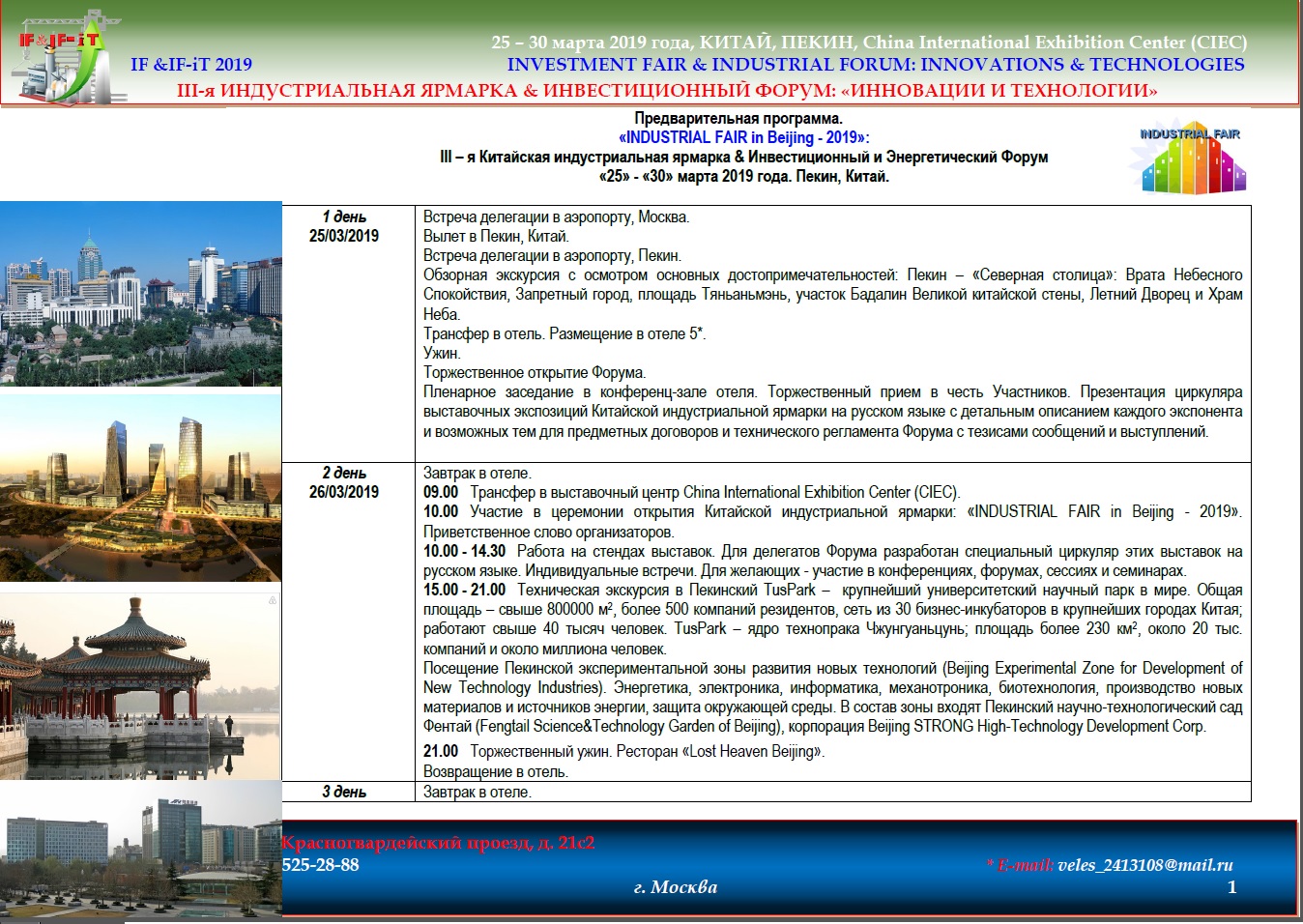 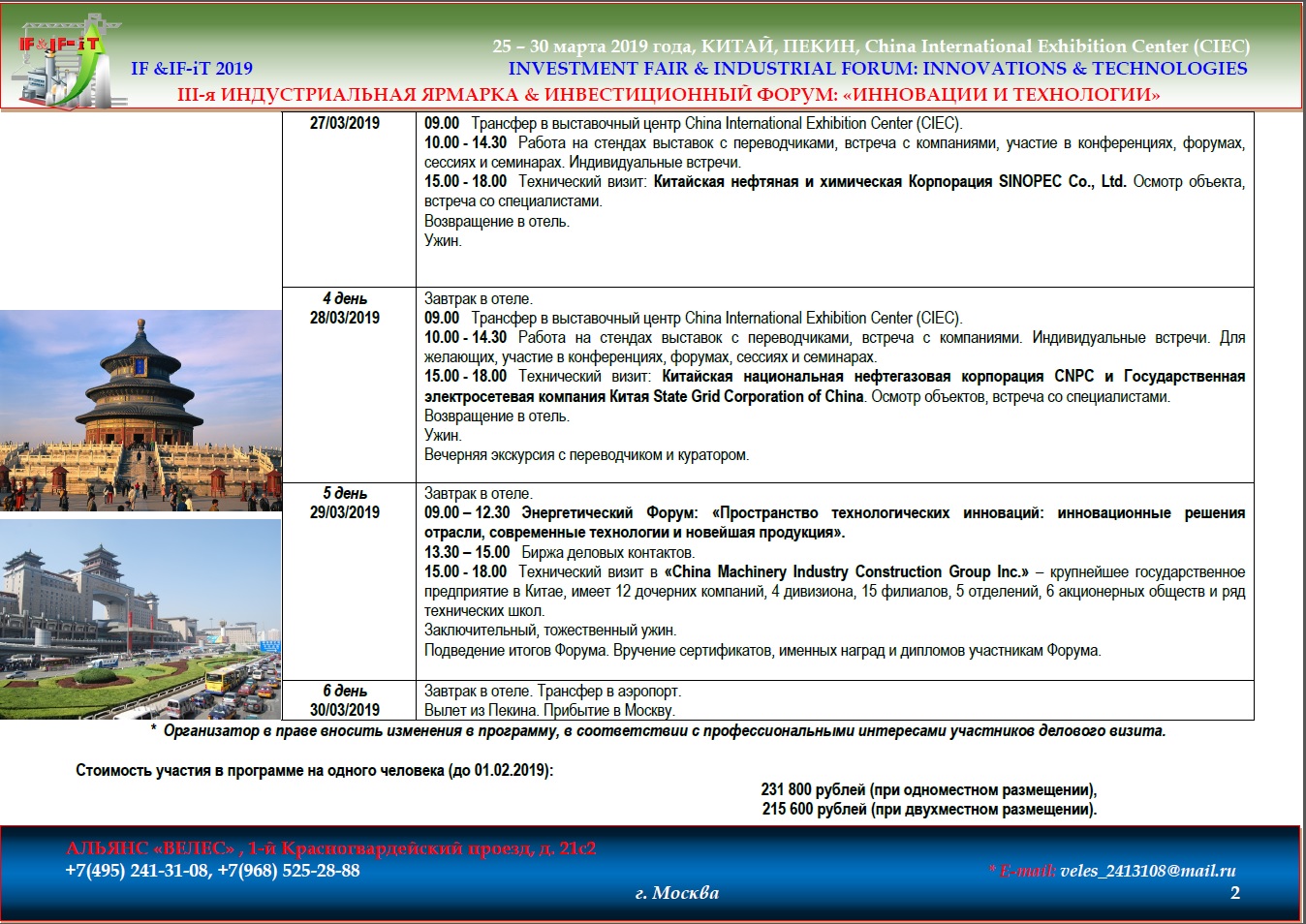 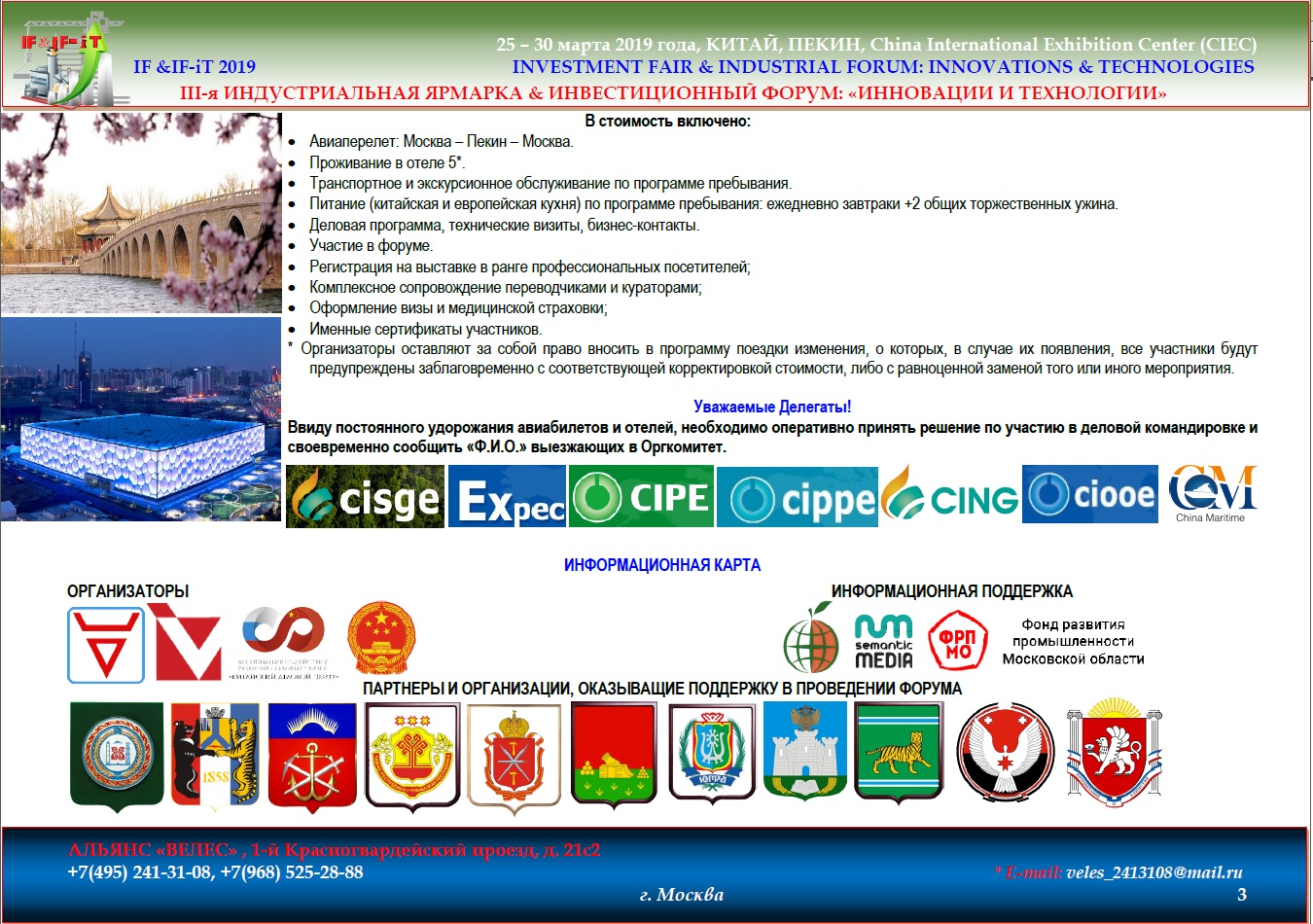 